54. Смотра рецитатора „Песниче народа мог“У петак, 19. маја 2023. године, у Центру за културу Ваљево одржано је Републичко такмичење рецитатора „Песниче народа мог“ у категорији средњег узраста.Ова манифестација од изузетног је значаја јер се опире новом добу и све већем технолошком развитку који је готово победио писану реч и његово уметничко казивање. Овом Смотром, која траје више од 50 година, афирмишу се позитивне културне и уметничке вредности, развија се љубав према језику и поезији, подстиче се стваралачко мишљење и стичу вештине уметничког говорења.У категорији ученика од 5. до 8. разреда представило се 35 ученика основних школа из различитих крајева Србије. Жири, у чијем су саставу били др Радован Кнежевић, професор дикције, мр Андријана Виденовић, професорка дикције, Милорад Дамјановић, глумац, Мирослав Трифуновић, редитељ и Данијела Квас, професорка српског језика и књижевности и песникиња за децу, имали су тежак задатак- да изаберу најбоље међу најбољима.Међу прва три пласирана места нашао се дечак из Чачка, ученик петог разреда ОШ „Степа Степановић“ у Горњој Горевници, Никола Вербић.Никола се, као представник Моравичког округа, представио песмом нашег познатог књижевника Матије Бећковића „Ниси ти више мали“ и освојио треће место у својој категорији. Својом природношћу и талентом, Никола је побрао симпатије, како код жирија, тако и код публике и ми му од срца честитамо на овако великом успеху.Јелена Радовановић, професор српског језика и књижевности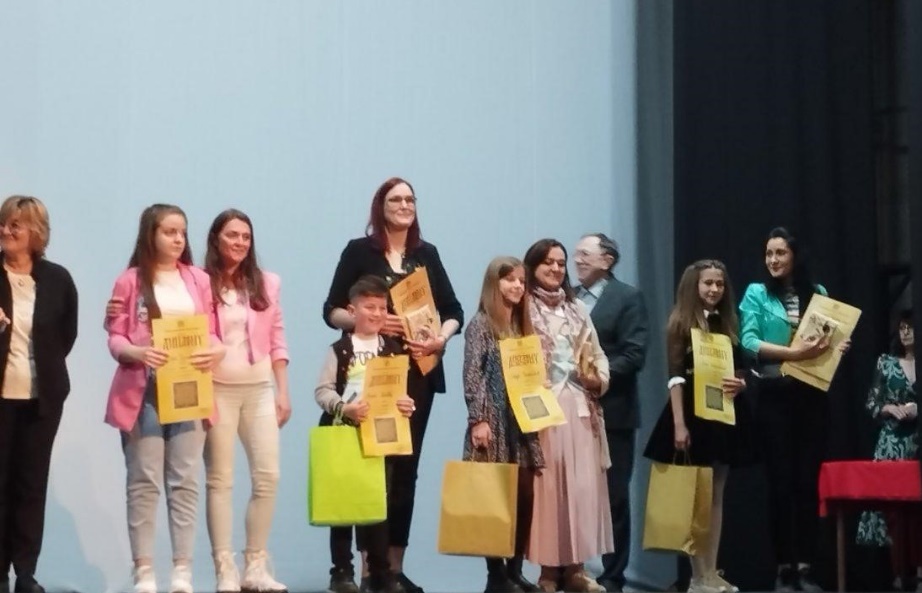 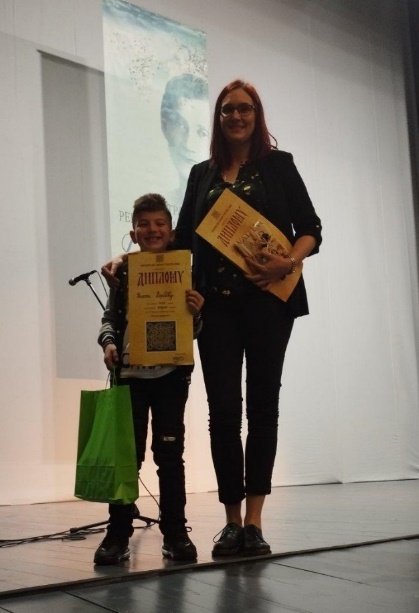 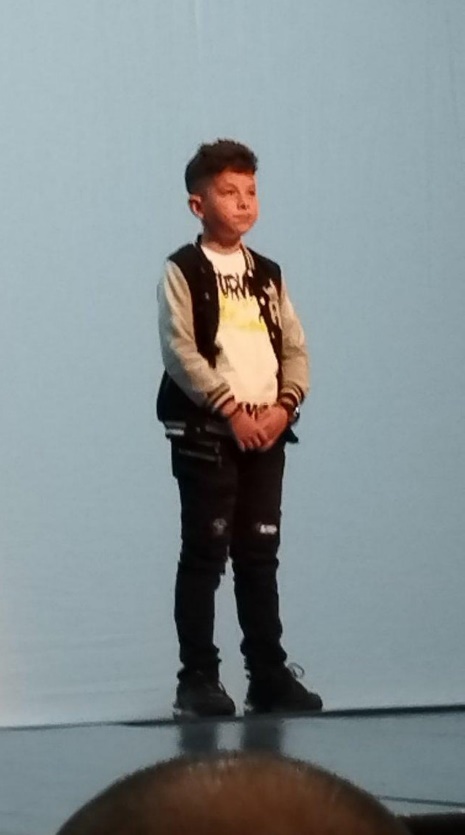 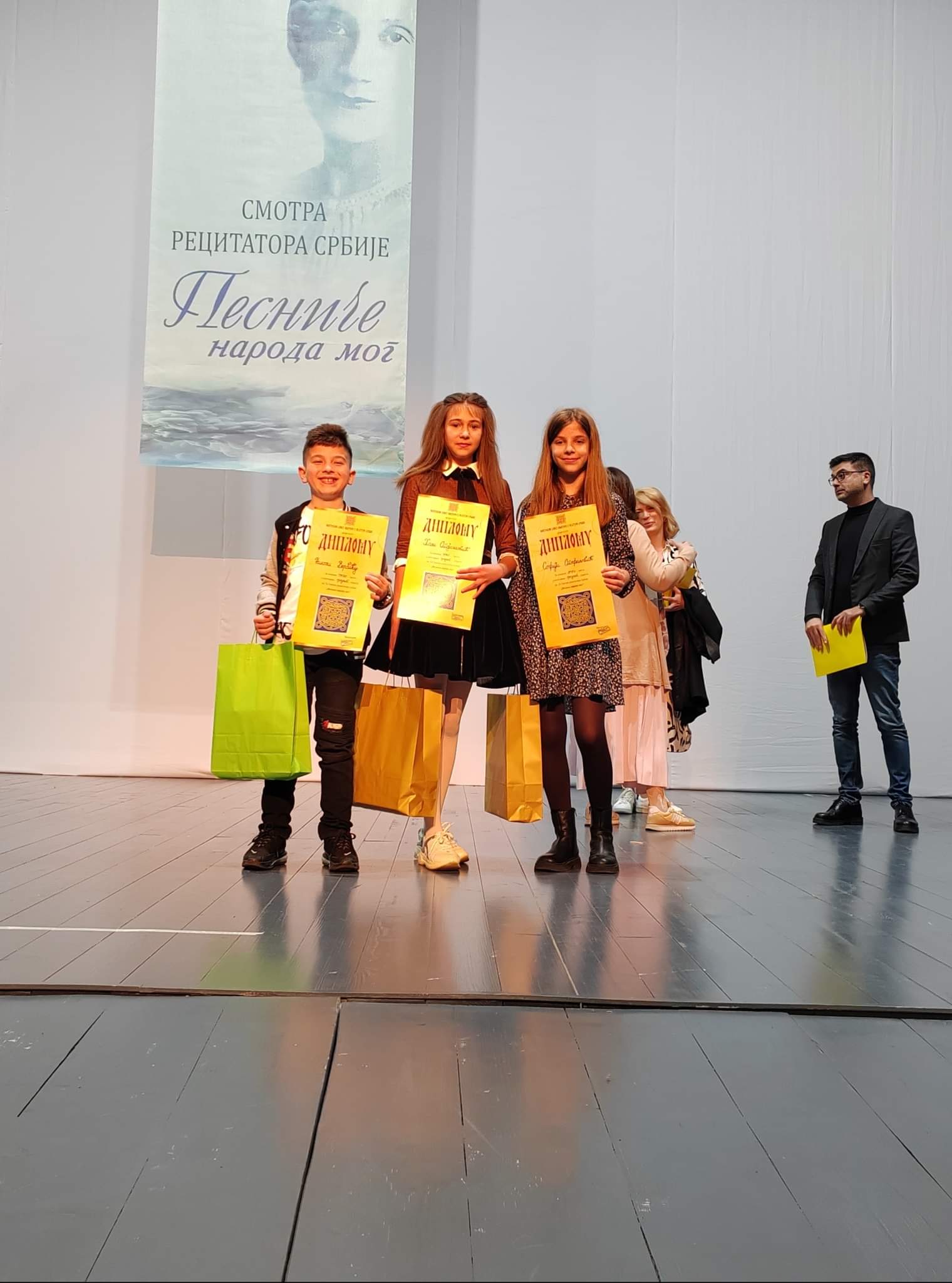 